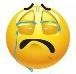 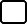 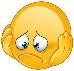 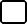 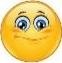 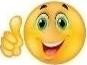 1. Complete the actions.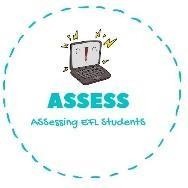 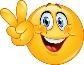 ENGLISH EXAMWriting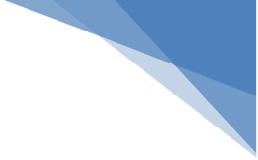 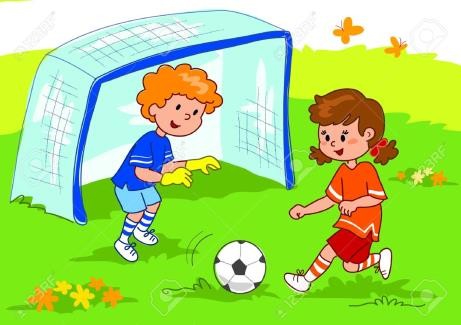 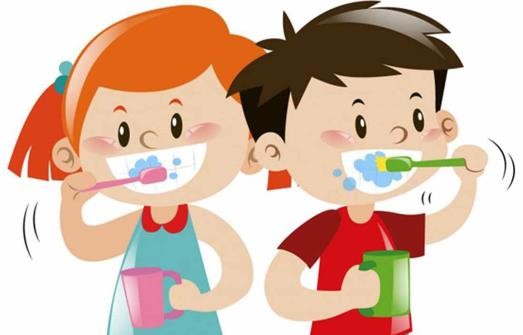 P_ _ _ F _ _ _ _ _ _	B _ _ _ _ m _ t _ _ _ _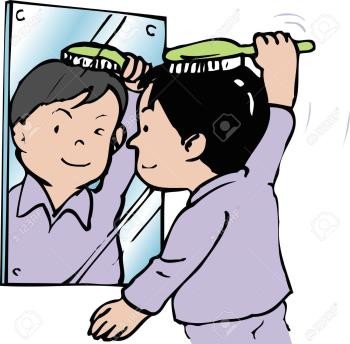 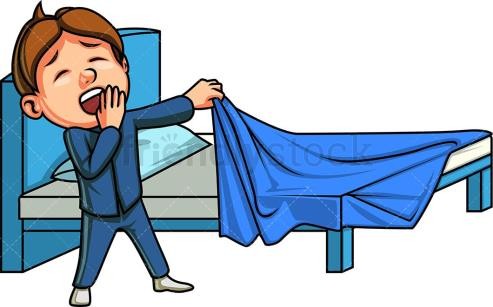 B _ _ _ _ m _ h _ _ _	G _ t _ s _ _ _ _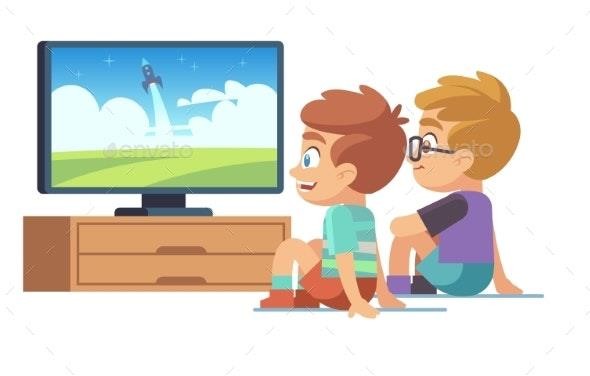 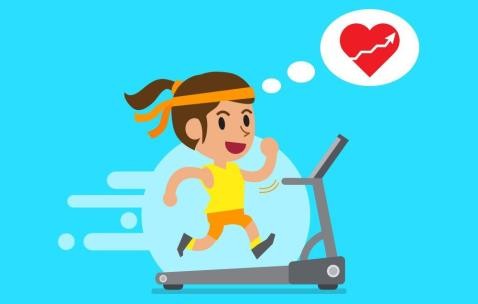 W _ _ _ _ t _	D _ e x	s _Assessing EFL Students